目	录第一部分 部门概况一、主要职能二、部门机构设置及决算单位构成情况三、2021年度主要工作完成情况第二部分 2021年度部门决算表一、收入支出决算总表二、收入决算表三、支出决算表四、财政拨款收入支出决算总表五、财政拨款支出决算表（功能科目）六、财政拨款基本支出决算表（经济科目） 七、一般公共预算支出决算表（功能科目）八、一般公共预算基本支出决算表（经济科目）九、一般公共预算“三公”经费、会议费、培训费支出决算表十、政府性基金预算支出决算表十一、国有资本经营预算支出决算表十二、一般公共预算机关运行经费支出决算表十三、政府采购支出决算表第三部分 2021年度部门决算情况说明第四部分 名词解释第一部分 部门概况一、主要职能（一）深入贯彻习近平新时代中国特色社会主义思想，深入贯彻党的路线方针政策和决策部署，统一全市检察机关思想和行动，坚持党对检察工作的绝对领导，坚决维护习近平总书记的核心地位，坚决维护党中央权威和集中统一领导。（二）依法向市人民代表大会及其常务委员会提出议案。（三）领导基层人民检察院工作。对基层人民检察院相关业务进行指导，贯彻落实最高人民检察院工作方针、总体规划和省人民检察院工作要求，部署全市检察工作任务。（四）依照法律规定对由市人民检察院直接受理的刑事案件行使侦查权，领导基层人民检察院开展对依照法律规定由人民检察院直接受理的刑事案件的侦查工作。（五）对全市性的重大刑事案件依法审查批准逮捕、决定逮捕、提起公诉，领导基层人民检察院开展对刑事犯罪案件的审查批准逮捕、决定逮捕、提起公诉工作。（六）负责应由市人民检察院承办的刑事、民事、行政诉讼活动及刑事、民事、行政判决和裁定等生效法律文书执行的法律监督工作，领导基层人民检察院对刑事、民事、行政诉讼活动及判决和裁定等生效法律文书执行的法律监督工作。（七）负责应由市人民检察院承办的提起公益诉讼工作，领导基层人民检察院开展提起公益诉讼工作。（八）负责应由市人民检察院承办的对监狱、看守所和社区矫正机构等单位执法活动的法律监督工作，领导基层人民检察院开展对监狱、看守所和社区矫正机构等单位执法活动的法律监督工作。（九）受理向市人民检察院的控告申诉和举报，领导基层人民检察院的控告申诉检察工作。（十）对基层人民检察院在行使检察权中作出的决定进行审查，纠正错误决定。（十一）指导全市检察机关的理论研究工作，对属于检察工作中具体应用法律的问题进行研究，提出意见建议。（十二）负责全市检察机关队伍建设和思想政治工作。领导基层人民检察院依法管理检察官及其他检察人员的工作，协同市委主管部门管理基层人民检察院的机构设置及人员编制，制定相关人员管理办法，组织指导全市检察机关教育培训工作。（十三）协同市委主管部门管理和考核基层人民检察院的检察长，协同各县（市）区委管理和考核基层人民检察院的副检察长。（十四）领导基层人民检察院的检务督察工作。（十五）规划和指导全市检察机关的财务装备工作，指导全市检察机关的检察技术信息工作。（十六）组织全市检察机关的对外交流合作，完成有关国际司法协助工作任务。（十七）负责其他应当由市人民检察院承办的事项。二、部门机构设置及决算单位构成情况1.根据部门职责分工，本部门内设机构包括办公室、第一检察部、第二检察部、第三检察部、第四检察部、第五检察部、第六检察部、第七检察部、第八检察部、法律政策研究室、案件管理部、检察信息技术部、组织人事处、宣传教育处、计划财务装备处、检察督察处。本部门无下属单位。2.从决算单位构成看，纳入本部门2021年部门汇总决算编制范围的预算单位共计1家，具体包括：江苏省连云港市人民检察院本级。三、2021年度主要工作完成情况一、围绕市委中心工作，自觉服务发展大局一是全力以赴保安全。坚决捍卫国家安全，起诉危害国家安全犯罪2件2人，获人民日报刊发；与市国家安全局建立完善案件办理、普法宣传等协作机制。常态化推进扫黑除恶，深化提前介入、上级院把关、一体化办案等工作机制，提起公诉涉黑涉恶案件5件23人。切实维护公共安全，深入落实高检院针对窨井盖安全问题发出的“四号检察建议”，出台十项工作措施，与相关部门会签规范性文件1份，制发检察建议7份，推动整改问题窨井盖、消除安全隐患982处，让全市221491个窨井盖有了“身份证”，保障群众“脚底下的安全”，在全省检察机关会议上作经验交流。积极服务保障安全生产，撰写的全市安全生产领域犯罪调研报告荣获全省检察机关优秀调研报告三等奖。二是积极主动护发展。着力优化营商环境，实质性平等保护民营企业，助力非公经济健康发展。对侵害民企权益犯罪坚决打击。连云区检察院在办理我市化工龙头企业盛虹炼化公司原商务部经理涉嫌非国家工作人员受贿案中，成功将涉案金额由26万元提高到200余万元，有力维护企业合法权益，并向企业制发《风险提示函》、举办法治讲座，受到地方党委领导的高度评价。对民企犯罪做到可捕可不捕的坚决不捕、可诉可不诉的坚决不诉，共不捕、不诉13人，不捕率、不诉率分别达43%、34%。东海县检察院在办理本地唯一上市公司太平洋石英公司污染环境案中，没有机械办案，而是着眼服务民企和当地产业发展，不仅对企业不起诉并制发检察建议，而且积极帮助企业引进先进技术、设备，将酸洗废水提纯为化工原料，变废为宝，可年增收600余万元，进而召开专题座谈会推动全县石英产业转型升级，实现了办案效果最大化。三是化解矛盾促和谐。深入开展集中治理重复信访专项工作，通过领导包案、一案一策、公开听证等有力措施，切实回应群众诉求，化解信访矛盾，维护和谐稳定。目前全市涉检重复信访化解率已达82%。如最高检督办的姜某申诉案，连云区检察院检察长包案并主动到扬州、常州向申诉人当面释法说理，赢得信访人对检察工作的理解，表示息诉罢访，使这起持续4年、多次到省检察院、最高检申诉的重复信访得到圆满解决。开展行政争议实质性化解专项活动，共实质性化解行政争议5件，实现案结事了政和。东海县检察院通过公开听证，使一起省检察院交办的信访达8年的行政争议得到实质性化解。对轻微刑事案件坚决摒弃够罪即捕、一诉了之，积极探索创新矛盾化解新模式，通过释法、说理、融情，努力促成案件双方达成和解，使被害人得到赔偿，对犯罪嫌疑人、被告人从轻处理，实现案结事了人和。今年以来已促成刑事和解61件，全省第一。四是市域治理勇担当。结合办案深入开展分析研判，通过检察建议、专题调研等方式推动建章立制、堵塞漏洞，提升市域社会治理现代化水平。共制发社会治理类检察建议28件。其中，灌南县检察院针对“美团民宿”管理漏洞向“美团网”所属公司制发检察建议，有力促进城市民宿健康发展，被省检察院推荐至最高检参加全国优秀检察建议评选。建立健全未检工作融入社会治理多元化工作体系，获评全市市级机关单位服务高质量发展创新创优项目第一等次。深化普法宣传，扎实开展“精准普法月月行”活动，围绕防范电信诈骗、非法集资、保健品诈骗等，通过案例宣讲、公开听证、巡回法庭、播放普法短视频等方式，送法进学校、进企业、进社区、进军营，已开展普法活动88场，受众百万余人，着力提升群众法治观念。二、深入践行司法为民，依法维护民权民利一是依法保护生态环境。坚持重大案件挂牌督办、三级把关等制度，依法严惩破坏环境资源犯罪，共提起公诉28件90人。东海县检察院对央视关注的在农田内私挖滥采石英石案3名犯罪嫌疑人，以涉嫌非法采矿罪批准逮捕。加强环境资源类公益诉讼，共发出诉前检察建议98件，提起公益诉讼11件。海州区检察院对一起非法采矿案追加盗窃罪名，提起刑事附带民事公益诉讼，起诉意见全部获法院支持，被告人被判刑九年、退赔32万元、承担地质环境修复费用69万元，取得了追责、赔偿、环境修复等多重办案效果。赣榆区检察院在办理一起非法采矿案中，根据当地群众意见确定环境修复方案，并在案发现场开展精准普法活动，既维护群众权益，又提升办案效果，百万余名网民观看网络直播，检察日报、中国长安网等媒体报道，取得良好的法律效果和社会效果。二是精心呵护未成年人。严惩侵害未成年人犯罪，共提起公诉41件55人。重点加大性侵未成年人犯罪打击力度，出台《性侵未成年人案件证据审查指引》，实行性侵案件全面提前介入、“一站式”询问机制。连云区检察院办理的被害人武某某起诉性侵犯罪嫌疑人所在的某教育机构侵权责任纠纷支持起诉案，获评最高检未成年人检察工作典型案例。东海县检察院对一起强制侮辱未成年人案提起抗诉，获法院二审改判。全力挽救涉罪未成年人，共不捕、不诉110人，帮教1842人次。赣榆区检察院对宋某某依法附条件不起诉并进行帮教矫治，助其回归正常生活，获评全省优秀帮教案例。海州区检察院未成年人观护帮教工作被评为全省优秀社会工作一等奖。大力救助困境儿童，经验做法在全省未成年人检察工作会议上交流发言。加强未成年人法治宣传教育，与团市委、市教育局联合开展“护苗成长法治护航”校园宣讲，开展法治进校园109次。市检察院王帆同志代表江苏承担高检院《未成年人法律大百科全书》编撰工作。三是大力救护弱势群体。加大司法救助力度，为刑事被害人“雪中送炭”，共提起司法救助70件，发放救助金65.7万元，同比分别上升35%、29%。灌云县检察院联合21家相关单位会签意见，在全省首创司法救助与社会救助衔接助推乡村振兴工作机制，省检察院在灌云县检察院召开新闻发布会，推介该院经验做法，检察日报、新华日报等媒体报道。如该院办理的一起交通肇事案，被害人茆某被撞成重伤，其丈夫和儿子分别患有脑梗和唐氏综合症，犯罪嫌疑人无力赔偿，使其家庭雪上加霜。该院及时启动多元救助机制，不仅为茆某一家送去3万元救助金，而且帮助办理了五保、低保手续和残疾证，不仅解除燃眉之急，而且提供长期保障。深入开展根治拖欠农民工工资专项活动，着力通过法律手段解决农民工“讨薪难”，共摸排拖欠农民工工资案件线索419件，涉案4万余人，通过支持起诉、参与调解等方式，帮助农民工追回欠薪3600余万元，有力维护农民工合法权益。三、切实履行检察职责，维护社会公平正义一是做强刑事检察。着力加强刑事诉讼监督。全面推进派驻公安执法办案管理中心检察室工作，全市已建成派驻检察室11个，实现了全覆盖、规范化、有成效，4至5月共监督立案8件，监督撤案30件，书面纠正违法28件，同比分别上升60%、131%、115%。扎实开展“刑事抗诉质效提升年”活动，制定《连云港市检察机关抗诉要点提示》，着力提升抗诉工作质效。市检察院对一起发生在28年前致2人死亡的抢劫杀人案提出抗诉，抗诉意见获法院再审采纳，1名已服刑完毕的罪犯依法被判处死刑。着力提升办案质效，每月开展业务数据分析研判会商，加强案件质量评查和检视剖析，相关做法被高检院转发。扎实开展“认罪认罚从宽制度深化提升年”活动，通过推进控辩协商关键环节同步录音录像全覆盖、完善认罪认罚工作评价和督导体系、深化繁简分流探索，今年以来认罪认罚适用率、确定刑量刑建议采纳率分别达92.7%、98.3%。着力加强技术办案，市检察院4项技术办案工作均通过公安部第五局和中国合格评定国家认可委员会组织的能力认证，并获最优评价；海州区检察院创新运用图像清晰化处理技术提升影像证据审查水平，获省检察院主要领导批示肯定，被省检察院确定为苏北、苏中地区图像清晰化处理定点院。二是做实民行检察。切实加大民事和行政诉讼监督力度，共受理各类民事检察监督案件531件，同比上升161%，受理行政检察监督案件57件，同比上升28%。深入开展虚假诉讼领域深层次违法行为监督专项活动，办结涉嫌虚假诉讼案件20件。市检察院与灌南县检察院成功一体化办理涉江苏某公司的11件虚假诉讼、虚假劳动仲裁案，取得我市涉破产监督案件零的突破。连云区检察院灵活运用侦查思维，一举突破8起“转嫁债务型”虚假诉讼案，法院全部再审并依法改判，获省检察院转发。针对我市民事诉讼代理领域存在的乱象，开展民事违法代理行为监督专项活动，向法院发出民事违法代理行为检察建议7件，有力净化和规范法律服务市场。加大支持起诉力度，向法院发出支持起诉意见书250件。灌南县检察院通过支持起诉推动完善交通事故社会救助基金管理，办案检察官被评为全省“最美路救人”。三是做优公益诉讼。认真落实省人大常委会关于加强公益诉讼工作的决定，切实加大公益诉讼办案力度，共发出诉前检察建议177件，同比上升61%，提起公益诉讼18件。赣榆区检察院对韦会方等人非法采矿案提起单独民事公益诉讼，是全省首例由基层检察院单独提起的民事公益诉讼，获法院判决支持。海州区检察院对辖区63家文保单位和14处革命遗址遗迹进行全面巡查，制发5份公益诉讼诉前检察建议，推动修缮2处文保单位和1处烈士陵园，为海州千年古城筑牢“法治城墙”，检察日报、最高检微信公众号等媒体多次报道。不断创新工作机制和方式方法，提升公益诉讼工作质效。连云区检察院创新公益诉讼劳务代偿方式，起诉《民法典》实施后全国首例以劳务代偿方式保护海洋生态环境刑事附带民事公益诉讼案，获法院判决支持；市检察院在此基础上积极与市中级法院、市“湾长制”办公室建立民事公益诉讼劳务代偿协作机制。赣榆区检察院积极探索生态环境损害赔偿案件磋商介入，积极介入赣榆区生态环境局办理的全市首例生态环境损害赔偿磋商案件，推动案件一次磋商成功，并签署了赔偿协议，对全市生态环境损害赔偿改革工作起到积极示范作用，也为检察公益诉讼与生态环境损害赔偿工作的衔接提供了有益参考。四、着力加强自身建设，打造过硬检察队伍一是筑牢政治忠诚。深入开展党史学习教育，依托“苍梧讲堂”，先后邀请南京市委党校郝继明、中国浦东干部学院肖晋等专家学者授课。组织干警赴“人民楷模”王继才生前守卫的开山岛、抗日山烈士陵园、刘少奇旧居等地开展红色教育，赴周恩来纪念馆等地开展“学习恩来精神”主题党日活动。研发学习答题轻应用软件，开设“云课堂”，开办“云直播”，提升学习效果。开展“踏寻前辈足迹，弘扬连检精神”主题活动，邀请离退休老干部讲院史、检察史，传承红色基因和优良传统。连云区检察院摄制教育短片《誓言》，由离退休老干部讲述革命生涯和从检初心，生动感人，极富教育意义，市检察院及时组织全市检察干警观看学习，深深触动干警心灵，短片获省检察院主要领导肯定，学习强国、省检察院微信公众号转发，网络点击量达10万+。二是提升队伍素能。选派6名业务骨干上挂下派锻炼。开展“百日大练兵，素能大提升”活动，先后举办未检业务竞赛、民检业务竞赛、案例撰写竞赛等。强化典型引领，汇编先进典型事迹集、司法温度案例集，举办先进典型宣讲会、典型案件讲述会，开展“跟班先进找差距”活动，营造学习先进、争当先进的浓厚氛围。在全省民事检察业务竞赛中获组织奖，2人获业务标兵称号；在全省案例撰写竞赛中获组织奖，3人分别获业务标兵、业务能手称号；在全省公益诉讼勘验取证技能大赛中3人获奖；在全省检察机关春季运动会上荣获优秀团队奖和组织奖。3个案例被高检院评为典型案例，3个案例被省检察院评为典型案例。三是加强监督管理。扎实开展政法队伍教育整顿，12次获省驻点指导组王君悦组长批示肯定，在全省检察队伍教育整顿学习教育交流会上作为三家设区市检察院之一作交流发言。出台“三个规定”“零报告”追问约谈制度、与律师不当交往报告制度等一系列制度，进一步完善廉政风险防范机制。在全省检察机关先行先试制定员额检察官职权负面清单，保障检察官依法规范办案。修订《员额检察官管理办法》《聘用制人员管理办法》及《因私出入境管理规定》，进一步提升人员管理规范化水平。第二部分江苏省连云港市人民检察院2021年度部门决算表注：本表反映本年度的总收支和年末结转结余情况。本表金额单位转换时可能存在尾数误差。注：本表反映本年度取得的各项收入情况。本表金额单位转换时可能存在尾数误差。注：本表反映本年度各项支出情况。本表金额单位转换时可能存在尾数误差。注：本表反映本年度一般公共预算财政拨款、政府性基金预算财政拨款和国有资本经营预算财政拨款的总收支和年末结转结余情况。本表金额单位转换时可能存在尾数误差。注：本表反映本年度一般公共预算财政拨款、政府性基金预算财政拨款和国有资本经营预算财政拨款支出情况。本表金额单位转换时可能存在尾数误差。注：本表反映本年度一般公共预算财政拨款、政府性基金预算财政拨款和国有资本经营预算财政拨款基本支出情况。本表金额单位转换时可能存在尾数误差。注：本表反映本年度一般公共预算财政拨款支出情况。本表金额单位转换时可能存在尾数误差。注：本表反映本年度一般公共预算财政拨款基本支出情况。本表金额单位转换时可能存在尾数误差。相关统计数：注：本表反映本年度一般公共预算“三公”经费、会议费和培训费支出情况。其中，预算数为全年预算数，反映按规定程序调整后的预算数；决算数是包括当年一般公共预算财政拨款和以前年度结转资金安排的实际支出。本表金额单位转换时可能存在尾数误差。注：本表反映本年度政府性基金预算财政拨款支出情况。本部门无政府性基金预算收入支出决算，故本表为空。注：本表反映本年度国有资本经营预算财政拨款支出情况。本部门无国有资本经营预算支出决算，故本表为空。注：“机关运行经费” 指行政单位（含参照公务员法管理的事业单位）使用一般公共预算安排的基本支出中的日常公用经费支出，包括办公及印刷费、邮电费、差旅费、会议费、福利费、日常维修费、专用材料及一般设备购置费、办公用房水电费、办公用房取暖费、办公用房物业管理费、公务用车运行维护费及其他费用。本表金额单位转换时可能存在尾数误差。注：政府采购支出信息为单位纳入部门预算范围的各项政府采购支出情况。本表金额单位转换时可能存在尾数误差。第三部分 2021年度部门决算情况说明一、收入支出决算总体情况说明2021年度收入、支出决算总计7,164.56万元。与上年相比，收、支总计各增加28.44万元，增长0.4%。其中：（一）收入决算总计7,164.56万元。包括：1.本年收入决算合计6,658.41万元。与上年相比，减少272.65万元，减少3.93%，变动原因：本年按用款计划确认收入且有项目完成资金预算减少。2.使用非财政拨款结余0万元。与上年决算数相同。3.年初结转和结余506.15万元。与上年相比，增加301.09万元，增长146.83%，变动原因：政法转移支付等资金结转增加。（二）支出决算总计7,164.56万元。包括：1.本年支出决算合计7,162.37万元。与上年相比，增加927.32万元，增长14.87%，变动原因：人员工资正常变动增加、政法转移支付资金等增加。2.结余分配0万元。与上年决算数相同。3.年末结转和结余2.19万元。结转和结余事项：已进行但未达到结算条件先行支付的预付款。与上年相比，减少898.88万元，减少99.76%，变动原因：本年财政统按用款计划确认收入，无结转。二、收入决算情况说明2021年度本年收入决算合计6,658.41万元，其中：财政拨款收入6,658.41万元，占100%；上级补助收入0万元，占0%；财政专户管理教育收费0万元，占0%；事业收入（不含专户管理教育收费）0万元，占0%；经营收入0万元，占0%；附属单位上缴收入0万元，占0%；其他收入0万元，占0%。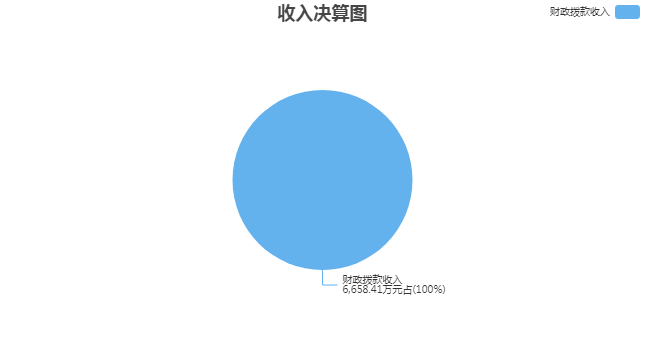 三、支出决算情况说明2021年度本年支出决算合计7,162.37万元，其中：基本支出5,213.82万元，占72.79%；项目支出1,948.55万元，占27.21%；上缴上级支出0万元，占0%；经营支出0万元，占0%；对附属单位补助支出0万元，占0%。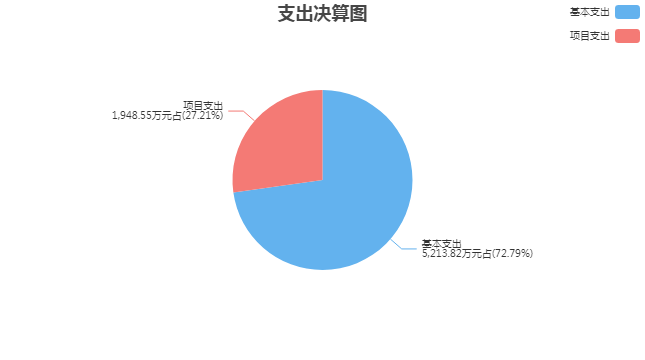 四、财政拨款收入支出决算总体情况说明2021年度财政拨款收入、支出决算总计7,164.56万元。与上年相比，收、支总计各增加28.44万元，增长0.4%，变动原因：人员工资等正常变动。五、财政拨款支出决算情况说明财政拨款支出决算反映的是一般公共预算、政府性基金预算和国有资本经营预算财政拨款支出的总体情况，既包括使用本年从本级财政取得的财政拨款发生的支出，也包括使用上年度财政拨款结转资金发生的支出。2021年度财政拨款支出决算7,162.37万元，占本年支出合计的100%。与2021年度财政拨款支出年初预算5,099.97万元相比，完成年初预算的140.44%。其中：（一）一般公共服务支出（类）其他一般公共服务支出（款）其他一般公共服务支出（项）。年初预算0万元，支出决算1,006.38万元，（年初预算数为0万元，无法计算完成比率）。决算数与年初预算数的差异原因：应休未休公休假补贴等年中下达。（二）公共安全支出（类）1.检察（款）行政运行（项）。年初预算3,401.54万元，支出决算3,401.54万元，完成年初预算的100%。决算数与年初预算数相同。2.检察（款）一般行政管理事务（项）。年初预算795万元，支出决算1,077.4万元，完成年初预算的135.52%。决算数与年初预算数的差异原因：有项目未完成资金结转至下年支付。3.检察（款）其他检察支出（项）。年初预算0万元，支出决算740.13万元，（年初预算数为0万元，无法计算完成比率）。决算数与年初预算数的差异原因：政法转移支付资金等年中下达。4.其他公共安全支出（款）国家司法救助支出（项）。年初预算0万元，支出决算21.5万元，（年初预算数为0万元，无法计算完成比率）。决算数与年初预算数的差异原因：根据案件情况年中拨付国家司法救助金。5.其他公共安全支出（款）其他公共安全支出（项）。年初预算0万元，支出决算12万元，（年初预算数为0万元，无法计算完成比率）。决算数与年初预算数的差异原因：根据案件情况年中拨付救助金。（三）住房保障支出（类）1.住房改革支出（款）住房公积金（项）。年初预算285.29万元，支出决算285.29万元，完成年初预算的100%。决算数与年初预算数相同。2.住房改革支出（款）提租补贴（项）。年初预算618.14万元，支出决算618.14万元，完成年初预算的100%。决算数与年初预算数相同。六、财政拨款基本支出决算情况说明2021年度财政拨款基本支出决算5,213.82万元，其中：（一）人员经费4,941.66万元。主要包括：基本工资、津贴补贴、奖金、伙食补助费、绩效工资、机关事业单位基本养老保险缴费、职业年金缴费、职工基本医疗保险缴费、其他社会保障缴费、住房公积金、其他工资福利支出、离休费、退休费、生活补助、医疗费补助、其他对个人和家庭的补助。（二）公用经费272.16万元。主要包括：办公费、水费、邮电费、维修（护）费、租赁费、会议费、公务接待费、工会经费、公务用车运行维护费、其他商品和服务支出、办公设备购置、信息网络及软件购置更新、其他资本性支出。七、一般公共预算支出决算情况说明2021年度一般公共预算财政拨款支出决算7,162.37万元。与上年相比，增加927.32万元，增长14.87%，变动原因：人员工资正常变动增加、政法转移支付资金等增加。八、一般公共预算基本支出决算情况说明2021年度一般公共预算财政拨款基本支出决算5,213.82万元，其中：（一）人员经费4,941.66万元。主要包括：基本工资、津贴补贴、奖金、伙食补助费、绩效工资、机关事业单位基本养老保险缴费、职业年金缴费、职工基本医疗保险缴费、其他社会保障缴费、住房公积金、其他工资福利支出、离休费、退休费、生活补助、医疗费补助、其他对个人和家庭的补助。（二）公用经费272.16万元。主要包括：办公费、水费、邮电费、维修（护）费、租赁费、会议费、公务接待费、工会经费、公务用车运行维护费、其他商品和服务支出、办公设备购置、信息网络及软件购置更新、其他资本性支出。九、一般公共预算“三公”经费、会议费、培训费支出情况说明（一）一般公共预算“三公”经费支出总体情况说明。2021年度一般公共预算“三公”经费支出决算48.67万元。与上年相比，减少20.33万元，变动原因：压缩经费。其中，因公出国（境）费支出0万元，占“三公”经费的0%；公务用车购置及运行维护费支出45.59万元，占“三公”经费的93.67%；公务接待费支出3.08万元，占“三公”经费的6.33%。（二）一般公共预算“三公”经费支出具体情况说明。1．因公出国（境）费支出预算0万元，支出决算0万元，完成预算的100%，决算数与预算数相同。全年使用一般公共预算财政拨款涉及的出国（境）团组0个，累计0人次。2．公务用车购置及运行维护费支出预算90万元，支出决算45.59万元，完成预算的50.66%，决算数与预算数的差异原因：压缩经费、政法专项办案经费补充。其中：（1）公务用车购置支出决算0万元。本年度使用一般公共预算财政拨款购置公务用车0辆。（2）公务用车运行维护费支出决算45.59万元。公务用车运行维护费主要用于按规定保留的公务用车的燃料费、维修费、过桥过路费、保险费、安全奖励费用等支出。截至2021年12月31日，使用一般公共预算财政拨款开支的公务用车保有量为17辆。3．公务接待费支出预算10万元，支出决算3.08万元，完成预算的30.8%，决算数与预算数的差异原因：压缩经费。其中：国内公务接待支出3.08万元，接待70批次，600人次，开支内容：符合接待条件附件齐全需接待人员的餐费；国（境）外公务接待支出0万元，接待0批次0人次。（三）一般公共预算会议费支出决算情况说明。2021年度一般公共预算财政拨款会议费支出预算10万元，支出决算3万元，完成预算的30%，决算数与预算数的差异原因：采用电视电话会议形式较多。2021年度全年召开会议20个，参加会议400人次，开支内容：检察条线工作会议。（四）一般公共预算培训费支出决算情况说明。2021年度一般公共预算财政拨款培训费支出预算40万元，支出决算33.97万元，完成预算的84.92%，决算数与预算数的差异原因：采用视频培训形式较多。2021年度全年组织培训35个，组织培训2887人次，开支内容：各办案条线业务培训等。十、政府性基金预算财政拨款支出决算情况说明2021年度政府性基金预算财政拨款支出决算0万元。与上年决算数相同。十一、国有资本经营预算财政拨款支出决算情况说明2021年度国有资本经营预算财政拨款支出决算0万元。与上年决算数相同。十二、一般公共预算机关运行经费支出决算情况说明2021年度机关运行经费支出决算272.16万元。与上年相比，减少98.92万元，减少26.66%，变动原因：压缩机关运行经费。十三、政府采购支出决算情况说明2021年度政府采购支出总额701.36万元，其中：政府采购货物支出454.66万元、政府采购工程支出79.79万元、政府采购服务支出166.91万元。政府采购授予中小企业合同金额0万元，占政府采购支出总额的0%，其中：授予小微企业合同金额0万元，占政府采购支出总额的0%。十四、国有资产占用情况说明截至2021年12月31日，本部门共有车辆17辆，其中：副部(省)级及以上领导用车0辆、主要领导干部用车0辆、机要通信用车0辆、应急保障用车0辆、执法执勤用车17辆、特种专业技术用车0辆、离退休干部用车0辆、其他用车0辆；单价50万元（含）以上的通用设备11台（套），单价100万元（含）以上的专用设备1台（套）。十五、预算绩效评价工作开展情况2021年度，本部门共0个项目开展了财政重点绩效评价，涉及财政性资金合计0万元；本部门未开展部门整体支出财政重点绩效评价，涉及财政性资金0万元。本部门共对上年度已实施完成的5个项目开展了绩效自评价，涉及财政性资金合计1,295万元；本部门共开展1项部门整体支出绩效自评价，涉及财政性资金合计1,295万元。第四部分 名词解释一、财政拨款收入：指单位从同级财政部门取得的各类财政拨款，包括一般公共预算财政拨款、政府性基金预算财政拨款、国有资本经营预算财政拨款。二、上级补助收入：指事业单位从主管部门和上级单位取得的非财政补助收入。三、财政专户管理教育收费：指缴入财政专户、实行专项管理的高中以上学费、住宿费、高校委托培养费、函大、电大、夜大及短训班培训费等教育收费。四、事业收入：指事业单位开展专业业务活动及其辅助活动取得的收入。五、经营收入：指事业单位在专业业务活动及其辅助活动之外开展非独立核算经营活动取得的收入。六、附属单位上缴收入：指事业单位附属独立核算单位按照有关规定上缴的收入。七、其他收入：指单位取得的除上述“财政拨款收入”、 “上级补助收入”、“事业收入”、“经营收入”、“附属单位上缴收入”等以外的各项收入。八、使用非财政拨款结余：指事业单位按照预算管理要求使用非财政拨款结余（原事业基金）弥补当年收支差额的数额。九、年初结转和结余：指单位上年结转本年使用的基本支出结转、项目支出结转和结余、经营结余。十、结余分配：指事业单位按规定缴纳的所得税以及从非财政拨款结余中提取各类结余的情况。十一、年末结转和结余资金：指单位结转下年的基本支出结转、项目支出结转和结余、经营结余。十二、基本支出：指为保障机构正常运转、完成日常工作任务所发生的支出，包括人员经费和公用经费。十三、项目支出：指在为完成特定的工作任务和事业发展目标所发生的支出。十四、上缴上级支出：指事业单位按照财政部门和主管部门的规定上缴上级单位的支出。十五、经营支出：指事业单位在专业业务活动及其辅助活动之外开展非独立核算经营活动发生的支出。十六、对附属单位补助支出：指事业单位用财政拨款收入之外的收入对附属单位补助发生的支出。十七、“三公”经费：指部门用一般公共预算财政拨款安排的因公出国（境）费、公务用车购置及运行维护费和公务接待费。其中，因公出国（境）费反映单位公务出国（境）的国际旅费、国外城市间交通费、住宿费、伙食费、培训费、公杂费等支出；公务用车购置及运行维护费反映单位公务用车购置支出（含车辆购置税、牌照费）以及按规定保留的公务用车燃料费、维修费、过路过桥费、保险费、安全奖励费用等支出；公务接待费反映单位按规定开支的各类公务接待（含外宾接待）费用。十八、机关运行经费：指行政单位（含参照公务员法管理的事业单位）使用一般公共预算安排的基本支出中的公用经费支出，包括办公及印刷费、邮电费、差旅费、会议费、福利费、日常维修费、专用材料及一般设备购置费、办公用房水电费、办公用房取暖费、办公用房物业管理费、公务用车运行维护费及其他费用。十九、一般公共服务支出(类)其他一般公共服务支出(款)其他一般公共服务支出(项)：反映除上述项目以外的其他一般公共服务支出。二十、公共安全支出(类)检察(款)行政运行(项)：反映行政单位（包括实行公务员管理的事业单位）的基本支出。二十一、公共安全支出(类)检察(款)一般行政管理事务(项)：反映行政单位（包括实行公务员管理的事业单位）未单独设置项级科目的其他项目支出。二十二、公共安全支出(类)检察(款)其他检察支出(项)：反映除上述项目以外其他用于检察方面的支出。二十三、公共安全支出(类)其他公共安全支出(款)国家司法救助支出(项)：反映用于国家司法救助方面的支出。二十四、公共安全支出(类)其他公共安全支出(款)其他公共安全支出(项)：反映除上述项目以外其他用于公共安全方面的支出。二十五、住房保障支出(类)住房改革支出(款)住房公积金(项)：反映行政事业单位按人力资源和社会保障部、财政部规定的基本工资和津贴补贴以及规定比例为职工缴纳的住房公积金。二十六、住房保障支出(类)住房改革支出(款)提租补贴(项)：反映按房改政策规定的标准，行政事业单位向职工（含离退休人员）发放的租金补贴。2021年度
江苏省连云港市人民检察院
部门决算公开收入支出决算总表收入支出决算总表收入支出决算总表收入支出决算总表收入支出决算总表公开01表公开01表公开01表部门名称：江苏省连云港市人民检察院部门名称：江苏省连云港市人民检察院部门名称：江苏省连云港市人民检察院金额单位：万元金额单位：万元收入收入支出支出支出项目决算数按功能分类按功能分类决算数一、一般公共预算财政拨款收入6,658.41一、一般公共服务支出一、一般公共服务支出1,006.38二、政府性基金预算财政拨款收入二、外交支出二、外交支出三、国有资本经营预算财政拨款收入三、国防支出三、国防支出四、上级补助收入四、公共安全支出四、公共安全支出5,252.57五、事业收入五、教育支出五、教育支出六、经营收入六、科学技术支出六、科学技术支出七、附属单位上缴收入七、文化旅游体育与传媒支出七、文化旅游体育与传媒支出八、其他收入八、社会保障和就业支出八、社会保障和就业支出九、卫生健康支出九、卫生健康支出十、节能环保支出十、节能环保支出十一、城乡社区支出十一、城乡社区支出十二、农林水支出十二、农林水支出十三、交通运输支出十三、交通运输支出十四、资源勘探工业信息等支出十四、资源勘探工业信息等支出十五、商业服务业等支出十五、商业服务业等支出十六、金融支出十六、金融支出十七、援助其他地区支出十七、援助其他地区支出十八、自然资源海洋气象等支出十八、自然资源海洋气象等支出十九、住房保障支出十九、住房保障支出903.43二十、粮油物资储备支出二十、粮油物资储备支出二十一、国有资本经营预算支出二十一、国有资本经营预算支出二十二、灾害防治及应急管理支出二十二、灾害防治及应急管理支出二十三、其他支出二十三、其他支出二十四、债务还本支出二十四、债务还本支出二十五、债务付息支出二十五、债务付息支出二十六、抗疫特别国债安排的支出二十六、抗疫特别国债安排的支出本年收入合计6,658.41本年支出合计本年支出合计7,162.37使用非财政拨款结余结余分配结余分配年初结转和结余506.15年末结转和结余年末结转和结余2.19总计7,164.56总计总计7,164.56收入决算表收入决算表收入决算表收入决算表收入决算表收入决算表收入决算表收入决算表收入决算表收入决算表公开02表公开02表部门名称：江苏省连云港市人民检察院部门名称：江苏省连云港市人民检察院部门名称：江苏省连云港市人民检察院部门名称：江苏省连云港市人民检察院部门名称：江苏省连云港市人民检察院部门名称：江苏省连云港市人民检察院部门名称：江苏省连云港市人民检察院部门名称：江苏省连云港市人民检察院金额单位：万元金额单位：万元项目项目本年收入合计财政拨款收入上级补助收入财政专户管理教育收费事业收入（不含专户管理教育收费）经营收入附属单位上缴收入其他收入功能分类科目编码科目名称本年收入合计财政拨款收入上级补助收入财政专户管理教育收费事业收入（不含专户管理教育收费）经营收入附属单位上缴收入其他收入合计合计6,658.416,658.41201一般公共服务支出1,006.381,006.3820199  其他一般公共服务支出1,006.381,006.382019999    其他一般公共服务支出1,006.381,006.38204公共安全支出4,748.604,748.6020404  检察4,715.104,715.102040401    行政运行3,401.543,401.542040402    一般行政管理事务1,049.651,049.652040499    其他检察支出263.91263.9120499  其他公共安全支出33.5033.502049902    国家司法救助支出21.5021.502049999    其他公共安全支出12.0012.00221住房保障支出903.43903.4322102  住房改革支出903.43903.432210201    住房公积金285.29285.292210202    提租补贴618.14618.14支出决算表支出决算表支出决算表支出决算表支出决算表支出决算表支出决算表支出决算表公开03表公开03表部门名称：江苏省连云港市人民检察院部门名称：江苏省连云港市人民检察院部门名称：江苏省连云港市人民检察院部门名称：江苏省连云港市人民检察院部门名称：江苏省连云港市人民检察院部门名称：江苏省连云港市人民检察院金额单位：万元金额单位：万元项目项目本年支出合计基本支出项目支出上缴上级支出经营支出对附属单位补助支出功能分类科目编码科目名称本年支出合计基本支出项目支出上缴上级支出经营支出对附属单位补助支出合计合计7,162.375,213.821,948.55201一般公共服务支出1,006.38908.8597.5320199  其他一般公共服务支出1,006.38908.8597.532019999    其他一般公共服务支出1,006.38908.8597.53204公共安全支出5,252.573,401.541,851.0320404  检察5,219.073,401.541,817.532040401    行政运行3,401.543,401.542040402    一般行政管理事务1,077.401,077.402040499    其他检察支出740.13740.1320499  其他公共安全支出33.5033.502049902    国家司法救助支出21.5021.502049999    其他公共安全支出12.0012.00221住房保障支出903.43903.4322102  住房改革支出903.43903.432210201    住房公积金285.29285.292210202    提租补贴618.14618.14财政拨款收入支出决算总表财政拨款收入支出决算总表财政拨款收入支出决算总表财政拨款收入支出决算总表财政拨款收入支出决算总表财政拨款收入支出决算总表财政拨款收入支出决算总表财政拨款收入支出决算总表财政拨款收入支出决算总表财政拨款收入支出决算总表公开04表公开04表公开04表部门名称：江苏省连云港市人民检察院部门名称：江苏省连云港市人民检察院部门名称：江苏省连云港市人民检察院部门名称：江苏省连云港市人民检察院部门名称：江苏省连云港市人民检察院部门名称：江苏省连云港市人民检察院部门名称：江苏省连云港市人民检察院金额单位：万元金额单位：万元金额单位：万元收	入收	入支	出支	出支	出支	出支	出支	出支	出支	出项	目决算数按功能分类按功能分类按功能分类决算数决算数决算数决算数决算数项	目决算数按功能分类按功能分类按功能分类小计一般公共预算财政拨款一般公共预算财政拨款政府性基金预算财政拨款国有资本经营预算财政拨款一、一般公共预算财政拨款收入6,658.41一、一般公共服务支出一、一般公共服务支出一、一般公共服务支出1,006.381,006.381,006.38二、政府性基金预算财政拨款收入二、外交支出二、外交支出二、外交支出三、国有资本经营预算财政拨款收入三、国防支出三、国防支出三、国防支出四、公共安全支出四、公共安全支出四、公共安全支出5,252.575,252.575,252.57五、教育支出五、教育支出五、教育支出六、科学技术支出六、科学技术支出六、科学技术支出七、文化旅游体育与传媒支出七、文化旅游体育与传媒支出七、文化旅游体育与传媒支出八、社会保障和就业支出八、社会保障和就业支出八、社会保障和就业支出九、卫生健康支出九、卫生健康支出九、卫生健康支出十、节能环保支出十、节能环保支出十、节能环保支出十一、城乡社区支出十一、城乡社区支出十一、城乡社区支出十二、农林水支出十二、农林水支出十二、农林水支出十三、交通运输支出十三、交通运输支出十三、交通运输支出十四、资源勘探工业信息等支出十四、资源勘探工业信息等支出十四、资源勘探工业信息等支出十五、商业服务业等支出十五、商业服务业等支出十五、商业服务业等支出十六、金融支出十六、金融支出十六、金融支出十七、援助其他地区支出十七、援助其他地区支出十七、援助其他地区支出十八、自然资源海洋气象等支出十八、自然资源海洋气象等支出十八、自然资源海洋气象等支出十九、住房保障支出十九、住房保障支出十九、住房保障支出903.43903.43903.43二十、粮油物资储备支出二十、粮油物资储备支出二十、粮油物资储备支出二十一、国有资本经营预算支出二十一、国有资本经营预算支出二十一、国有资本经营预算支出二十二、灾害防治及应急管理支出二十二、灾害防治及应急管理支出二十二、灾害防治及应急管理支出二十三、其他支出二十三、其他支出二十三、其他支出二十四、债务还本支出二十四、债务还本支出二十四、债务还本支出二十五、债务付息支出二十五、债务付息支出二十五、债务付息支出二十六、抗疫特别国债安排的支出二十六、抗疫特别国债安排的支出二十六、抗疫特别国债安排的支出本年收入合计6,658.41本年支出合计本年支出合计本年支出合计7,162.377,162.377,162.37年初财政拨款结转和结余506.15年末财政拨款结转和结余年末财政拨款结转和结余年末财政拨款结转和结余2.192.192.19一、一般公共预算财政拨款506.15二、政府性基金预算财政拨款三、国有资本经营预算财政拨款总计7,164.56总计总计总计7,164.567,164.567,164.56财政拨款支出决算表（功能科目）财政拨款支出决算表（功能科目）财政拨款支出决算表（功能科目）财政拨款支出决算表（功能科目）财政拨款支出决算表（功能科目）公开05表公开05表部门名称：江苏省连云港市人民检察院部门名称：江苏省连云港市人民检察院金额单位：万元项	目项	目本年支出合计基本支出项目支出功能分类科目编码科目名称本年支出合计基本支出项目支出栏次栏次123合计合计7,162.375,213.821,948.55201一般公共服务支出1,006.38908.8597.5320199  其他一般公共服务支出1,006.38908.8597.532019999    其他一般公共服务支出1,006.38908.8597.53204公共安全支出5,252.573,401.541,851.0320404  检察5,219.073,401.541,817.532040401    行政运行3,401.543,401.542040402    一般行政管理事务1,077.401,077.402040499    其他检察支出740.13740.1320499  其他公共安全支出33.5033.502049902    国家司法救助支出21.5021.502049999    其他公共安全支出12.0012.00221住房保障支出903.43903.4322102  住房改革支出903.43903.432210201    住房公积金285.29285.292210202    提租补贴618.14618.14财政拨款基本支出决算表（经济科目）财政拨款基本支出决算表（经济科目）财政拨款基本支出决算表（经济科目）财政拨款基本支出决算表（经济科目）财政拨款基本支出决算表（经济科目）公开06表部门名称：江苏省连云港市人民检察院部门名称：江苏省连云港市人民检察院部门名称：江苏省连云港市人民检察院部门名称：江苏省连云港市人民检察院金额单位：万元项	目项	目财政拨款基本支出财政拨款基本支出财政拨款基本支出经济分类科目编码科目名称合计人员经费公用经费合计合计5,213.824,941.66272.16301工资福利支出4,479.194,479.1930101  基本工资712.35712.3530102  津贴补贴1,513.561,513.5630103  奖金665.73665.7330106  伙食补助费167.82167.8230107  绩效工资194.36194.3630108  机关事业单位基本养老保险缴费372.05372.0530109  职业年金缴费71.2071.2030110  职工基本医疗保险缴费166.60166.6030111  公务员医疗补助缴费30112  其他社会保障缴费28.2828.2830113  住房公积金352.78352.7830114  医疗费30199  其他工资福利支出234.47234.47302商品和服务支出243.28243.2830201  办公费9.549.5430202  印刷费30203  咨询费30204  手续费30205  水费4.114.1130206  电费30207  邮电费55.9655.9630208  取暖费30209  物业管理费30211  差旅费30212  因公出国（境）费用30213  维修（护）费70.7970.7930214  租赁费0.940.9430215  会议费3.003.0030216  培训费30217  公务接待费3.083.0830218  专用材料费30224  被装购置费30225  专用燃料费30226  劳务费30227  委托业务费30228  工会经费27.3327.3330229  福利费30231  公务用车运行维护费25.0225.0230239  其他交通费用30240  税金及附加费用30299  其他商品和服务支出43.5243.52303对个人和家庭的补助462.47462.4730301  离休费44.3944.3930302  退休费315.48315.4830303  退职（役）费30304  抚恤金30305  生活补助2.522.5230306  救济费30307  医疗费补助26.3026.3030308  助学金30309  奖励金30310  个人农业生产补贴30311  代缴社会保险费30399  其他对个人和家庭的补助73.7873.78307债务利息及费用支出30701  国内债务付息30702  国外债务付息30703  国内债务发行费用30704  国外债务发行费用310资本性支出28.8828.8831001  房屋建筑物购建31002  办公设备购置3.513.5131003  专用设备购置31005  基础设施建设31006  大型修缮31007  信息网络及软件购置更新16.7516.7531008  物资储备31009  土地补偿31010  安置补助31011  地上附着物和青苗补偿31012  拆迁补偿31013  公务用车购置31019  其他交通工具购置31021  文物和陈列品购置31022  无形资产购置31099  其他资本性支出8.628.62312对企业补助31201  资本金注入31203  政府投资基金股权投资31204  费用补贴31205  利息补贴31299  其他对企业补助399其他支出39906  赠与39907  国家赔偿费用支出39908  对民间非营利组织和群众性自治组织补贴39999  其他支出一般公共预算支出决算表（功能科目）一般公共预算支出决算表（功能科目）一般公共预算支出决算表（功能科目）一般公共预算支出决算表（功能科目）一般公共预算支出决算表（功能科目）公开07表部门名称：江苏省连云港市人民检察院部门名称：江苏省连云港市人民检察院部门名称：江苏省连云港市人民检察院金额单位：万元金额单位：万元项	目项	目本年支出合计基本支出项目支出功能分类科目编码科目名称本年支出合计基本支出项目支出栏次栏次123合计合计7,162.375,213.821,948.55201一般公共服务支出1,006.38908.8597.5320199  其他一般公共服务支出1,006.38908.8597.532019999    其他一般公共服务支出1,006.38908.8597.53204公共安全支出5,252.573,401.541,851.0320404  检察5,219.073,401.541,817.532040401    行政运行3,401.543,401.542040402    一般行政管理事务1,077.401,077.402040499    其他检察支出740.13740.1320499  其他公共安全支出33.5033.502049902    国家司法救助支出21.5021.502049999    其他公共安全支出12.0012.00221住房保障支出903.43903.4322102  住房改革支出903.43903.432210201    住房公积金285.29285.292210202    提租补贴618.14618.14一般公共预算基本支出决算表（经济科目）一般公共预算基本支出决算表（经济科目）一般公共预算基本支出决算表（经济科目）一般公共预算基本支出决算表（经济科目）一般公共预算基本支出决算表（经济科目）公开08表部门名称：江苏省连云港市人民检察院部门名称：江苏省连云港市人民检察院部门名称：江苏省连云港市人民检察院部门名称：江苏省连云港市人民检察院金额单位：万元项	目项	目一般公共预算财政拨款基本支出一般公共预算财政拨款基本支出一般公共预算财政拨款基本支出经济分类科目编码科目名称合计人员经费公用经费合计合计5,213.824,941.66272.16301工资福利支出4,479.194,479.1930101  基本工资712.35712.3530102  津贴补贴1,513.561,513.5630103  奖金665.73665.7330106  伙食补助费167.82167.8230107  绩效工资194.36194.3630108  机关事业单位基本养老保险缴费372.05372.0530109  职业年金缴费71.2071.2030110  职工基本医疗保险缴费166.60166.6030111  公务员医疗补助缴费30112  其他社会保障缴费28.2828.2830113  住房公积金352.78352.7830114  医疗费30199  其他工资福利支出234.47234.47302商品和服务支出243.28243.2830201  办公费9.549.5430202  印刷费30203  咨询费30204  手续费30205  水费4.114.1130206  电费30207  邮电费55.9655.9630208  取暖费30209  物业管理费30211  差旅费30212  因公出国（境）费用30213  维修（护）费70.7970.7930214  租赁费0.940.9430215  会议费3.003.0030216  培训费30217  公务接待费3.083.0830218  专用材料费30224  被装购置费30225  专用燃料费30226  劳务费30227  委托业务费30228  工会经费27.3327.3330229  福利费30231  公务用车运行维护费25.0225.0230239  其他交通费用30240  税金及附加费用30299  其他商品和服务支出43.5243.52303对个人和家庭的补助462.47462.4730301  离休费44.3944.3930302  退休费315.48315.4830303  退职（役）费30304  抚恤金30305  生活补助2.522.5230306  救济费30307  医疗费补助26.3026.3030308  助学金30309  奖励金30310  个人农业生产补贴30311  代缴社会保险费30399  其他对个人和家庭的补助73.7873.78307债务利息及费用支出30701  国内债务付息30702  国外债务付息30703  国内债务发行费用30704  国外债务发行费用310资本性支出28.8828.8831001  房屋建筑物购建31002  办公设备购置3.513.5131003  专用设备购置31005  基础设施建设31006  大型修缮31007  信息网络及软件购置更新16.7516.7531008  物资储备31009  土地补偿31010  安置补助31011  地上附着物和青苗补偿31012  拆迁补偿31013  公务用车购置31019  其他交通工具购置31021  文物和陈列品购置31022  无形资产购置31099  其他资本性支出8.628.62312对企业补助31201  资本金注入31203  政府投资基金股权投资31204  费用补贴31205  利息补贴31299  其他对企业补助399其他支出39906  赠与39907  国家赔偿费用支出39908  对民间非营利组织和群众性自治组织补贴39999  其他支出一般公共预算“三公”经费、会议费、培训费支出决算表一般公共预算“三公”经费、会议费、培训费支出决算表一般公共预算“三公”经费、会议费、培训费支出决算表一般公共预算“三公”经费、会议费、培训费支出决算表一般公共预算“三公”经费、会议费、培训费支出决算表一般公共预算“三公”经费、会议费、培训费支出决算表一般公共预算“三公”经费、会议费、培训费支出决算表一般公共预算“三公”经费、会议费、培训费支出决算表一般公共预算“三公”经费、会议费、培训费支出决算表一般公共预算“三公”经费、会议费、培训费支出决算表一般公共预算“三公”经费、会议费、培训费支出决算表一般公共预算“三公”经费、会议费、培训费支出决算表一般公共预算“三公”经费、会议费、培训费支出决算表一般公共预算“三公”经费、会议费、培训费支出决算表一般公共预算“三公”经费、会议费、培训费支出决算表一般公共预算“三公”经费、会议费、培训费支出决算表公开09表公开09表公开09表公开09表公开09表公开09表公开09表公开09表公开09表公开09表公开09表公开09表公开09表公开09表公开09表公开09表部门名称：江苏省连云港市人民检察院部门名称：江苏省连云港市人民检察院部门名称：江苏省连云港市人民检察院部门名称：江苏省连云港市人民检察院部门名称：江苏省连云港市人民检察院部门名称：江苏省连云港市人民检察院部门名称：江苏省连云港市人民检察院部门名称：江苏省连云港市人民检察院金额单位：万元金额单位：万元金额单位：万元金额单位：万元金额单位：万元金额单位：万元金额单位：万元金额单位：万元预算数预算数预算数预算数预算数预算数预算数预算数决算数决算数决算数决算数决算数决算数决算数决算数“三公”经费“三公”经费“三公”经费“三公”经费“三公”经费“三公”经费会议费培训费“三公”经费“三公”经费“三公”经费“三公”经费“三公”经费“三公”经费会议费培训费“三公”经费合计因公出国（境）费公务用车购置及运行费公务用车购置及运行费公务用车购置及运行费公务接待费会议费培训费“三公”经费合计因公出国（境）费公务用车购置及运行费公务用车购置及运行费公务用车购置及运行费公务接待费会议费培训费“三公”经费合计因公出国（境）费小计公务用车购置费公务用车运行费公务接待费会议费培训费“三公”经费合计因公出国（境）费小计公务用车购置费公务用车运行费公务接待费会议费培训费100.000.0090.000.0090.0010.0010.0040.0048.670.0045.590.0045.593.083.0033.97项目统计数项目统计数因公出国（境）团组数(个)0因公出国（境）人次数(人)0公务用车购置数(辆)0公务用车保有量(辆)17国内公务接待批次(个)70国内公务接待人次(人)600国（境）外公务接待批次(个)0国（境）外公务接待人次(人)0召开会议次数(个)20参加会议人次(人)400组织培训次数(个)35参加培训人次(人)2,887政府性基金预算支出决算表政府性基金预算支出决算表政府性基金预算支出决算表政府性基金预算支出决算表政府性基金预算支出决算表公开10表部门名称：江苏省连云港市人民检察院部门名称：江苏省连云港市人民检察院部门名称：江苏省连云港市人民检察院部门名称：江苏省连云港市人民检察院金额单位：万元项	目项	目本年支出合计基本支出项目支出功能分类科目编码科目名称本年支出合计基本支出项目支出栏次栏次122合计合计国有资本经营预算支出决算表国有资本经营预算支出决算表国有资本经营预算支出决算表国有资本经营预算支出决算表国有资本经营预算支出决算表公开11表部门名称：江苏省连云港市人民检察院部门名称：江苏省连云港市人民检察院部门名称：江苏省连云港市人民检察院部门名称：江苏省连云港市人民检察院金额单位：万元项	目项	目本年支出合计基本支出项目支出功能分类科目编码科目名称本年支出合计基本支出项目支出栏次栏次122合计合计一般公共预算机关运行经费支出决算表一般公共预算机关运行经费支出决算表一般公共预算机关运行经费支出决算表公开12表部门名称：江苏省连云港市人民检察院部门名称：江苏省连云港市人民检察院金额单位：万元项	目项	目机关运行经费支出决算科目编码科目名称机关运行经费支出决算合计合计272.16302商品和服务支出243.2830201  办公费9.5430202  印刷费30203  咨询费30204  手续费30205  水费4.1130206  电费30207  邮电费55.9630208  取暖费30209  物业管理费30211  差旅费30212  因公出国（境）费用30213  维修（护）费70.7930214  租赁费0.9430215  会议费3.0030216  培训费30217  公务接待费3.0830218  专用材料费30224  被装购置费30225  专用燃料费30226  劳务费30227  委托业务费30228  工会经费27.3330229  福利费30231  公务用车运行维护费25.0230239  其他交通费用30240  税金及附加费用30299  其他商品和服务支出43.52307债务利息及费用支出310资本性支出28.8831001  房屋建筑物购建31002  办公设备购置3.5131003  专用设备购置31005  基础设施建设31006  大型修缮31007  信息网络及软件购置更新16.7531008  物资储备31009  土地补偿31010  安置补助31011  地上附着物和青苗补偿31012  拆迁补偿31013  公务用车购置31019  其他交通工具购置31021  文物和陈列品购置31022  无形资产购置31099  其他资本性支出8.62312对企业补助399其他支出政府采购支出决算表政府采购支出决算表政府采购支出决算表政府采购支出决算表公开13表部门名称：江苏省连云港市人民检察院部门名称：江苏省连云港市人民检察院部门名称：江苏省连云港市人民检察院单位：万元项目金	额金	额金	额一、政府采购支出合计701.36701.36701.36  （一）政府采购货物支出454.66454.66454.66  （二）政府采购工程支出79.7979.7979.79  （三）政府采购服务支出166.91166.91166.91二、政府采购授予中小企业合同金额  其中：授予小微企业合同金额